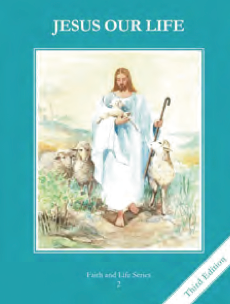 Teacher’s Manual: pp. 201-211Materials: Bible – Story of Prodigal Son Luke 15:11-32Our Heavenly Father loves us and is always ready to forgive us.  He calls us back to himself when we sin and intentionally break His laws and turn from Him.Sin is a sad thing because it makes us lose God’s life of grace in us.  L1Give examples and non-example of sin.  Have student give happy face/sad face.When we sin we are breaking God’s laws, turning away from Him, and hurting ourselves and others.   L1God does not stop loving us when we sin.  God always forgives us when we are sorry. L1Have a person stand as “God” turned toward another person.  Give examples of sin and have the person turn away.  Have the person ask God to forgive them every time.In the story of the Prodigal Son, the father represents God.  L2Read and act out story.To receive God’s forgiveness, we must be sorry for our sins and ask for forgiveness. L3Practice prayers of forgiveness especially the Act of ContritionComplete Act of Contrition activityDefine and discuss what the different words in the Act of Contrition.Practice praying the Act of ContritionWrite prayers of sorrow.View the story of the Prodigal Son https://www.youtube.com/watch?v=kfDfMZ6MTJs Pray a prayer of sorrowImagine yourself being welcomed home by God like the Prodigal Son was by His father.